      Практическая работа  «План местности».                     Масштаб 1:500  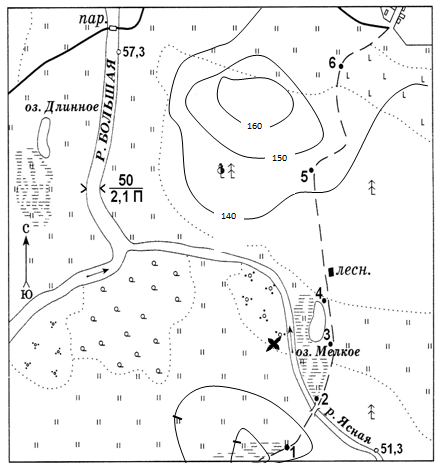 	А                                                                      Б                                   ВФИ, класс________________________________Задание:Перевести численный масштаб в именованный. ________________________________Используя  условные обозначения (приложение, атлас)  выделить цветом объекты на карте:А)  Водные объекты – синимБ) Мелкая   растительность – желтыйВ) Крупная растительность – зеленымОпределить и отметить цифрой  1 – возвышенный участок, 2 – низменный участок.Определить расстояние в метрах : От парома до домика лесника ______________ От точки 1 до точки 3 ___________. В каком направлении течет река Ясная? __________. На каком ее берегу  находится озеро Мелкое.Определите азимут от           на точку 6 ________, на  середину озера Длинное___________.Назвать какой из участков, обозначенных прямоугольником,  лучше всего подходит для строительства футбольного поля, и почему __________________________________________